Муниципальное бюджетное дошкольное образовательное учреждение                «Детский сад комбинированного вида № 69»                                  ЭМР Саратовской области«Развиваем фонематический слух        у детей раннего возраста»Консультация для педагогов и родителейучителя – логопеда Щенниковой Ирины Петровны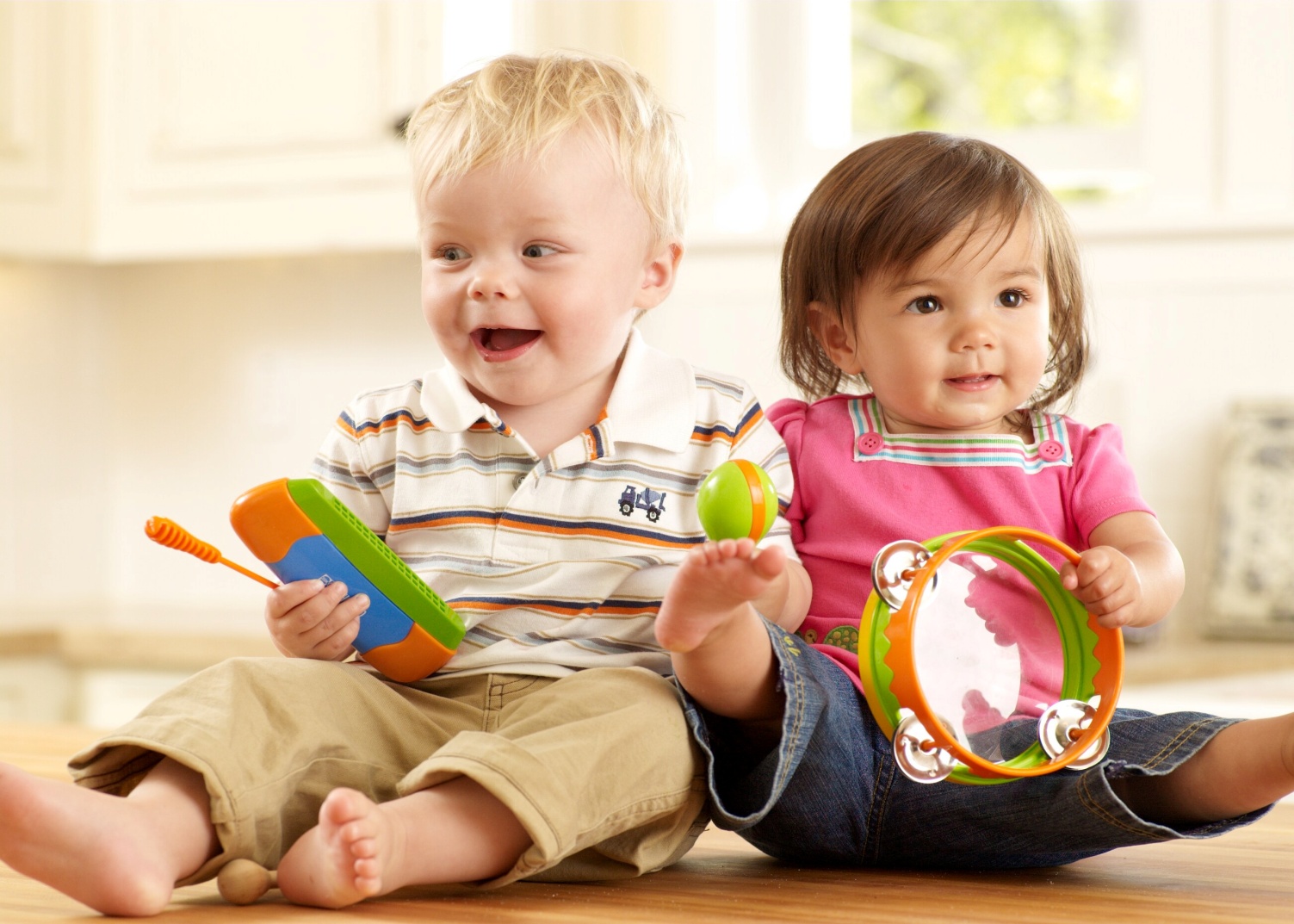      Фонематическое восприятие — это различение на слух звуков речи. Фонематический слух является основой для понимания смысла сказанного. Ведь, заменив даже один звук в слове, мы можем получить совершенно иное его значение: «коза-коса», «дом-том», «бочка-почка». И вот уже козой косят луг, коса щиплет травку, а Мишина машина превращается в мыши на машине.  
     Как известно, ребенка окружает мир людей, их взаимоотношений, предметов и явлений. Ребенок и сам является частицей этого мира. Речь – одна из важнейших его деятельностей, которая складывается и совершенствуется по определенным законам.      Ранний возраст является важнейшим периодом жизни человека, когда закладываются наиболее важные способности, определяющие дальнейшее развитие человека. В этот период складываются такие ключевые качества как познавательная активность, речь, доверие к миру, уверенность в себе, доброжелательное отношение к людям, творческие возможности, общая жизненная активность и многое другое. Однако эти качества и способности не возникают автоматически, как результат физиологического созревания. Их становление требует правильных воздействий со стороны взрослых, определенных форм общения и совместной деятельности с ребенком.     Всем известно, что дети обучаются речи со слуха. Но не все знают, что "слухов” у человека, по крайней мере, три. Один – физический. Он позволяет нам слышать звуки окружающего мира: журчание воды, шелест листьев, щебет птиц и т. д. Второй слух – музыкальный. Это тонкий слух, позволяющий человеку наслаждаться прекрасной музыкой. Третий – речевой. Этот слух имеет особенное значение, так как,  благодаря ему,  мы обретаем способность различать все тонкости звуков человеческой речи. Доказано, что можно иметь замечательный музыкальный слух и плохой -  речевой, и наоборот.     Если говорить более точно, в речевом слухе содержится еще один – фонематический. Он необходим для того, чтобы мы овладели фонематической системой, так сказать "кодом” языка. Чаще всего несформированность фонематического слуха отражается в виде нарушений звукопроизношения, ребёнок не только плохо дифференцирует на слух некоторые звуки, но и не овладевает их правильным произношением.     Особые трудности возникают у таких детей на этапе обучения грамоте, а именно чтению и письму, что приводит к таким речевым нарушениям, как дислексия и дисграфия.Возрастные нормы развития фонематического слуха. Период дофонемного развития речи длится до одного года, затем сменяется периодом фонематического развития речи    К концу первого года жизни слово впервые начинает служить орудием общения, приобретает характер языкового средства, и ребёнок начинает реагировать на его звуковую оболочку (фонемы, входящие в его состав). Маленький ребенок не умеет управлять своим слухом, не может сравнивать звуки. Но малыша можно этому научить с помощью игр«Гуление». Обращайтесь к ребенку, произносите звуки, которые он уже умеет произносить: «агу!». Старайтесь, чтобы он подражал вам, повторяя звуки и слоги.  2. «Ладушки». Хлопая в ладоши, приговаривая текст. Учите ребенка выполнять действия под стишок.Далее фонематическое развитие происходит бурно, постоянно опережая артикуляционные возможности ребенка, что и служит основой совершенствования произношения.  На втором году жизни фонематический слух активно развивается. Несмотря на то, что речь еще далека от совершенства, ребенок уже может различать все фонемы родного языка. К концу второго года малыш в состоянии определить на  слух неверно произнесенный звук в речи взрослых, но собственное произношение еще не контролирует.  
     Уже к концу второго года жизни ребенок пользуется фонематическим восприятием всех звуков родного языка. Можно предложить ему ряд игр:1. «Угадай,  чей голосок». Взрослый звуками изображает какой-либо предмет (кошку, собаку, самолет). Ребенок угадывает2. «Разведчики». Перенеси из одного угла комнаты в другой все звонкие предметы очень тихо.     Трехлетний ребенок уже начинает слышать звуки языка в соответствии с их фонематическими признаками. Он узнает неправильно произносимые слова и способен замечать различие между правильным и неправильным произношением. Речь еще остается неправильной. Однако начинает наблюдаться приспособление к новому восприятию, выражающемуся в появлении промежуточных звуков между звуками, произносимыми ребенком и взрослыми. Самое важное достижение третьего года жизни — возможность ребенка самостоятельно определять неверно произнесенный звук в собственной речи. Если этот навык фонематического восприятия не сформируется к трем годам, то ребенок не сможет овладеть правильным звукопроизношением.  Система игр и упражнений для развития фонематического слуха.Она построена по принципу от простого к сложному. Выявив, на каком уровне  малыш перестает справляться с заданиями, начинайте развивать навык фонематического восприятия с этого уровня.  

* Первый уровень — узнавание неречевых звуков

Различение на слух неречевых звуков является фундаментом и основой развития фонематического слуха.  

1.Игра «Угадай, что звучало». Внимательно послушайте с ребенком шум воды, шелест газеты, звон ложек, скрип двери и другие бытовые звуки. Предложите ребенку закрыть глаза и отгадать — что это звучало?  

2.Игра «Шумящие мешочки». Вместе с малышом насыпьте мешочки или коробочки крупу, пуговицы, скрепки и т.д. Ребенок должен угадать по звуку потряхиваемого мешочка, что у него внутри.  

3.Игра «Волшебная палочка». Взяв карандаш или палку любого назначения, постучите ею по разным предметам в доме. Волшебная палочка заставит звучать вазу, стол, стену, миску...  
Потом усложните задание — ребенок отгадывает с закрытыми глазами, какой предмет зазвучал.  

4.Игра «Жмурки». Ребенку завязывают глаза, и он двигается в сторону звенящего колокольчика, бубна, свистка.  

5.Игра «Похлопаем». Ребенок повторяет ритмический рисунок хлопков. Например — два хлопка, пауза, один хлопок, пауза, два хлопка. В усложненном варианте малыш повторяет ритм с закрытыми глазами.

* Второй уровень — различение звуков речи по тембру, силе и высоте

1.Игра «Узнай свой голос». Запишите на кассету голоса близких людей и голос самого ребенка. Попросите его угадать — кто говорит.  

2.Игра «Громко-тихо». Договоритесь, что ребенок будет выполнять определенные действия, когда вы произносите слова громко и когда тихо. Есть похожий вариант игры — «далеко-близко». Вы говорите слово громко, ребенок отвечает — близко. Говорите слово тихо, ребенок отвечает — далеко.  

3.Игра «Три медведя». Ребенок отгадывает за кого из персонажей сказки говорит взрослый. Более сложный вариант — ребенок сам говорит за трех медведей, изменяя высоту голоса.  

* Третий уровень — различение сходных по звучанию слов

1.Игра «Слушай и выбирай». Перед ребенком картинки со сходными по звучанию словами (ком, сом, лом, дом). Взрослый называет предмет, а ребенок поднимает соответствующую картинку.  

2.Игра «Верно-неверно». Взрослый показывает ребенку картинку и называет предмет, заменяя первую букву (форота, корота, морота, ворота, порота, хорота). Задача ребенка — хлопнуть в ладоши, когда он услышит правильный вариант произношения.  

* Четвертый уровень — различение слогов

1.Игра «Похлопаем». Взрослый объясняет ребенку, что есть короткие и длинные слова. Проговаривает их, интонационно разделяя слоги. Совместно с ребенком произносит слова (па-па, ло-па-та, ба-ле-ри-на), отхлопывая слоги. Более сложный вариант — предложить ребенку самостоятельно отхлопать количество слогов в слове.  

2.Игра «Что лишнее?» Взрослый произносит ряды слогов «па-па-па-ба-па», «фа-фа-ва-фа-фа»… Ребенок должен хлопнуть, когда услышит лишний (другой) слог.  

* Пятый уровень — различение звуков

1. Объяснить ребенку, что слова состоят из звуков. Поиграть в звуки. Комарик говорит — зззз, ветер дует — сссс, жук жужжит — жжжж, тигр рычит — рррр...  
Взрослый произносит звук, а ребенок отгадывает, кто (что) его издает.  

2. Игра «Похлопаем». Взрослый произносит ряды звуков, а ребенок хлопает в ладоши, когда слышит заданную фонему.  

* Шестой уровень — освоение навыков анализа и синтеза

1.Игра «Сколько звуков». Взрослый называет один, два, три звука, а ребенок на слух определяет и называет их количество.  

2.Игра «Похлопаем». Взрослый проговаривает ряды слов, а ребенок должен хлопнуть, когда услышит слово, начинающееся с заданного звука. Более сложный вариант — заканчивающееся на заданный звук или содержащее его в середине.  

3.Игра «Отгадай слово». Ребенку предлагаются слова с пропущенным звуком — нужно отгадать слово. Например, из слов убежал звук «л» (.ампа,  мы.о, .ук,   ку.ак). С детьми раннего возраста достаточно поиграть в игры  и упражнения первых 3 уровней.В общей системе работы по развитию фонематического восприятия у детей младшего возраста  большое место занимают игры и игровые упражнения:Игры, которые направлены на развитие  умения различать неречевые звуки по способу звучания.Игры на определение направления звучания.Игры, направленные на развитие  умения определять одинаково звучащие неречевые звуки.Игры, направленные на развитие  умения различать неречевые звуки по длительности Дети любят разгадывать загадки. В возрасте до трех лет им доступны для отгадывания простые загадки, содержащие в тексте звукоподражательные слова или другую, намекающую на отгадку информацию. Если использовать для загадок небольшие стихотворения с пропуском последнего слова, это будет уже игра не только на развитие мышления, но и на формирование полноценного фонематического слуха, так как ребенку надо будет подобрать отгадку, в соотвествии с рифмой стихотворения. Примеры загадок «Доскажи словечко»Хитрая плутовка,                         В подполье, в каморке,Рыжая головка,                            Живет она в норке,Пушистый хвост-краса.              Серая малышка.Кто это? (Лиса)                            Кто же это?  (Мышка)Пышный хвостик торчит с верхушки,Что за странная зверюшка?Щелкает орехи мелок.Ну, конечно, это … (Белка)Он всю зиму в шубе спал,               Мчится что есть духу,Лапу бурую сосал,                           Хвост короче уха.А проснувшись, стал реветь.          Живо угадай-ка.Это зверь лесной … (Медведь)       Кто же это? (Зайка)За рекой в лесу росли,Их на праздник принесли,На веточках – иголки.Что же это? (Елки)Этот зверь живет лишь дома.С этим зверем все знакомы.У него усы, как спицы.Он мурлыча, песнь поет.Только мышь его боится.Угадали? Это … (Кот)Способствуют развитию фонематического слуха, воспитанию чувства ритма и рифмы, помогают закрепить в произношении появляющиеся звуки различные потешки с повторяющимися слогами и слоговыми сочетаниями. Например:Тˈ, ЛТили-тили-тили-бом –Загорелся кошкин дом!Тˈ ПТюшки-тютюшки,На горе пичужки,Там Ванюшка бывал,Пичужку поймал.Тень-тень, потетень,Выше города плетень.ТАты-быты – шли солдаты,Аты-баты – на базар,Аты-баты – что купили?Аты-баты – самовар.ЛЛюли-люли-люли,Прилетели гули.К маленькой  Ганули.Для успешного развития фонематического  слуха очень важно проводить эти игры систематически, повторяя их изо дня в день.Чтение сказок – важный момент в развитие слухового внимания, слуховой памяти и фонематического восприятия. Читайте, четко и правильно произнося слова, старайтесь на них фокусировать внимание ребенка. Применение игр и упражнений позволяет:Во-первых, учить детей весело, радостно, без принуждения. Ведь о том, что игра - это часть учебного процесса, знает только педагог, ребенок же не подозревает об этом, - он играет. Во-вторых, помогает, наряду с формированием и развитием фонематического слуха, организовать деятельность ребенка, обогащая его новыми сведениями, активизируя мыслительную деятельность, внимание, а главное, стимулируя речь. В результате чего у детей появляется интерес и воспитывается любовь к родному языку. В-третьих, игры и упражнения можно применять в различных вариантах, обновляя при этом речевой материал и включая в нее дидактический материал по развитию речи разноуровневого характера.Таким образом, посредством применения игр и игровых упражнений  можно преодолеть ряд трудностей, возникающих в работе с детьми младшего возраста по развитию фонематического слуха.Информационнык ресурсы: Кириллова Е.В.          Развитие фонематического восприятия у детей раннего возраста          Издательство ТЦ  Сфера   2010 г.Богуславская З. М., Смирнова Е. О.      Развивающие игры для детей младшего дошкольного возраста.       Издательство М.  Просвещение  1991 г.Елисеева М. Б. Фонетическое и лексическое развитие ребенка раннего возраста. Издательство  РГПУ им. А. И. Герцена  2008 г.Козловская Г.Ю. к.п.н.           НОЧУ ВПО «МСГИ» 
         Программа профессиональной переподготовки          Лекция по дисциплине  «Дефектология. Логопедия»          Тема № 6:  «Развитие фонематического слуха в раннем возрасте»          2014 г.